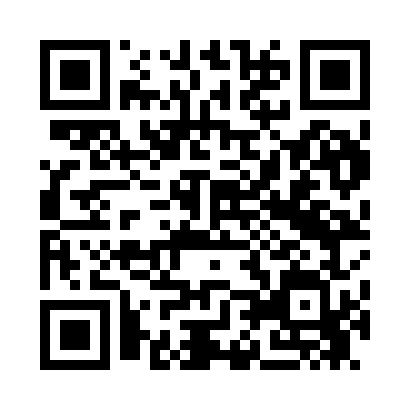 Prayer times for Sorve, EstoniaWed 1 May 2024 - Fri 31 May 2024High Latitude Method: Angle Based RulePrayer Calculation Method: Muslim World LeagueAsar Calculation Method: HanafiPrayer times provided by https://www.salahtimes.comDateDayFajrSunriseDhuhrAsrMaghribIsha1Wed2:575:221:196:369:1811:352Thu2:565:191:196:389:2011:363Fri2:555:171:196:399:2311:374Sat2:535:141:196:409:2511:385Sun2:525:121:196:429:2711:396Mon2:515:091:196:439:3011:407Tue2:505:071:196:449:3211:418Wed2:495:041:196:469:3511:429Thu2:485:021:196:479:3711:4310Fri2:474:591:196:489:3911:4411Sat2:464:571:196:509:4211:4512Sun2:454:541:196:519:4411:4613Mon2:444:521:196:529:4611:4714Tue2:434:501:196:539:4811:4815Wed2:434:481:196:559:5111:4916Thu2:424:451:196:569:5311:5017Fri2:414:431:196:579:5511:5118Sat2:404:411:196:589:5711:5219Sun2:394:391:196:5910:0011:5320Mon2:384:371:197:0110:0211:5421Tue2:384:351:197:0210:0411:5522Wed2:374:331:197:0310:0611:5623Thu2:364:311:197:0410:0811:5724Fri2:354:291:197:0510:1011:5725Sat2:354:271:197:0610:1211:5826Sun2:344:261:197:0710:1411:5927Mon2:344:241:197:0810:1612:0028Tue2:334:221:207:0910:1812:0129Wed2:324:211:207:1010:2012:0230Thu2:324:191:207:1110:2112:0331Fri2:314:181:207:1210:2312:04